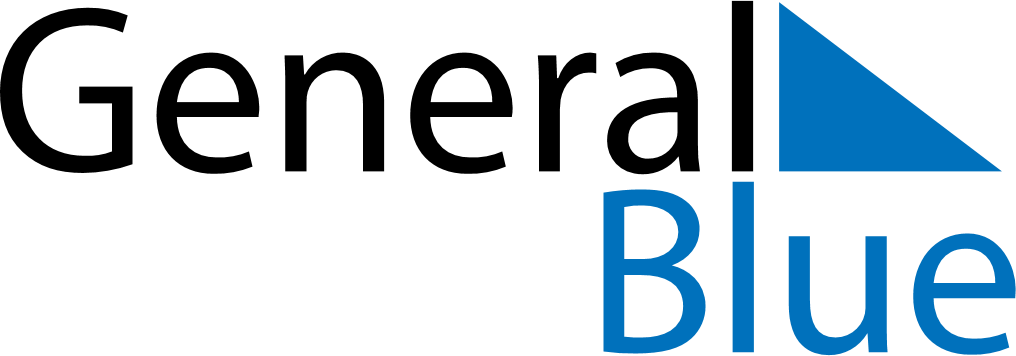 October 2027October 2027October 2027October 2027MozambiqueMozambiqueMozambiqueMondayTuesdayWednesdayThursdayFridaySaturdaySaturdaySunday1223456789910Peace and Reconciliation Day111213141516161718192021222323242526272829303031